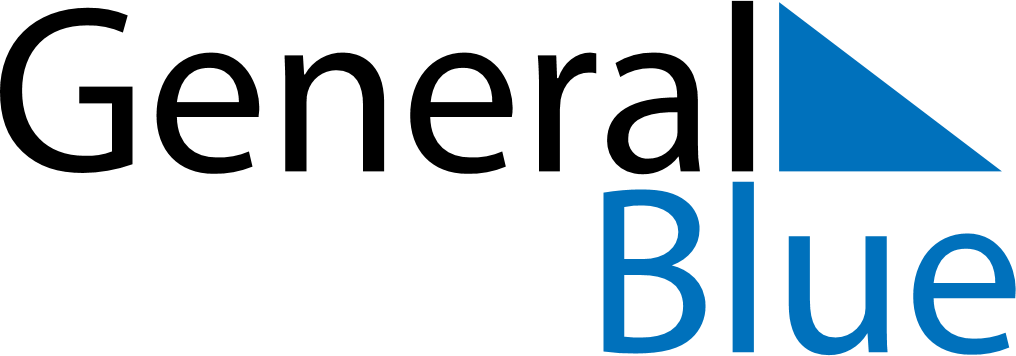 July 1685July 1685July 1685July 1685July 1685SundayMondayTuesdayWednesdayThursdayFridaySaturday12345678910111213141516171819202122232425262728293031